Приложение.Информация о предлагаемых к сдаче в аренду объектах.Балансодержатель объекта (Открытое акционерное общество "Рубин"» УНН 590334633, 231042, г. Сморгонь, ул. Советская, 11, /801592/4-22-27, орган владельческого надзора: Сморгонский районный исполнительный комитет, форма собственности - частная).Тел. исполнителя 8(01592) 4-22-27Наименование объектаИнвентарный номер ЕГРНИ(…/С-…)илиреестровый номер ЕРГИобязательно для заполненияМестоположениеобъектаХарактеристика объектаИнженерная и транспортная инфраструктураОбщая площадь, предлагаемая к сдаче в аренду (кв.м)Предполагаемое целевое использованиеСпособ сдачи в аренду (прямой договор аренды или путем проведения аукциона)Примечание (указывается: величина коэффициента от 0,5 до 3; информация о сдаче в почасовую аренду и др.)Фотография объекта___________Обязательно для представленияИзображение должно быть не менее 800*600 пикселейНежилое помещение в здании443/C-14780г. Сморгонь, ул.Я Колоса,61 Помещение расположено в здании общей  площадью  723.4 м2. Фундамент ж/бетонные оштукатуренный, наружные, внутренние капитальные стены –  кирпичные, перегородки -кирпичные перекрытия – ж/бетонные плиты, крыша – м. рулонная, совмещенная с внутр. водост. полы – линолеум, плитка, бетонные. В помещении имеется:Освещение, отопление, санузел8,8м.квРазмещение сотрудников, оказание услуг населениюПрямой договор арендыКоэффициент в зависимости от спроса на недвижимое имущество установлен в размере 3,0 к базовой ставке.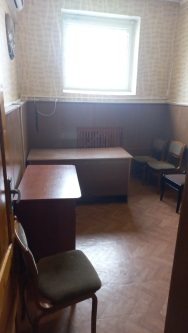 